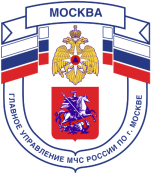 Главное управление МЧС России по г. МосквеУправление по Новомосковскому и Троицкому АО1 региональный отдел надзорной деятельности и профилактической работы142770, г. Москва, поселение Сосенское, поселок Газопровод, д. 15.телефон: 8(495)817-60-74E-mail: nitao1@gpn.moscow1 региональный отдел надзорной деятельности и профилактической работы Управления по Новомосковскому и Троицкому АО по г. МосквеУважаемые жители!Пожары на балконах жилых домов приводят к значительному ущербу.Не храните на балконе легковоспламеняющиеся вещества, различную ветошь, покрышки от автомобиля и иные сгораемые материалы. Тлеющие окурок или спичка, брошенные несознательным жителем выше расположенной квартиры, могут стать причиной сильного пожара!Не следует загромождать балкон вещами, старой мебелью, макулатурой и другими предметами, которые могут стать источниками интенсивного горения.Помните! Пожар на балконе может перейти и в квартиру!Берегите свое имущество от пожара!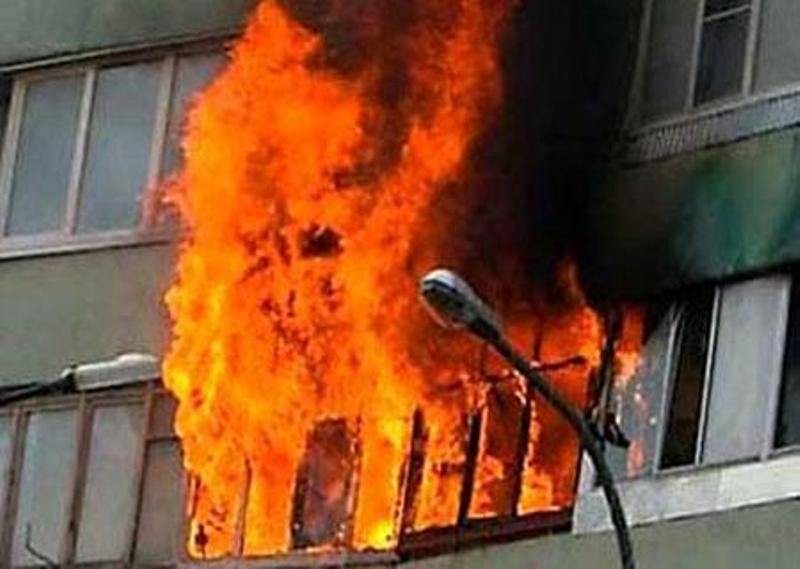 Напоминаем:при возникновении любой чрезвычайной ситуации необходимо срочно позвонить:Телефон пожарной охраны – 101, 112Единый телефон доверия ГУ МЧС России по г. Москве: +7(495) 637-22-22mchs.qov.ru – официальный интернет сайт МЧС России